President/GS approval formNA members applicants
Fight The Fix
An anti-match-fixing education programme by UEFAPresident/GS approval formApplicants who are working for one of UEFA’s 55 member associations are required to provide a written signature of their President or General Secretary acknowledging that the applicant has the support from their top management to attend the programme.Please fill in the document below.ORGANISATIONAL REPRESENTATIVE’S DECLARATION (PRESIDENT OR GENERAL SECRETARY)	            I acknowledge that the information provided by Full name of applicant is correct and that their application has the full support of our organisation. Place and date: 	Please specify	     	Name and title (President or General Secretary): Please specifySignature: 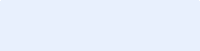 